新潟県信用保証協会　保証推進部企業支援課担当：上野・品川ＦＡＸ　０２５-２１０－５１７０（ご記入のうえ、ＦＡＸにてお申込みください）※ご記入いただいた個人情報は、本相談会の運営に必要となる情報の作成のみに利用します。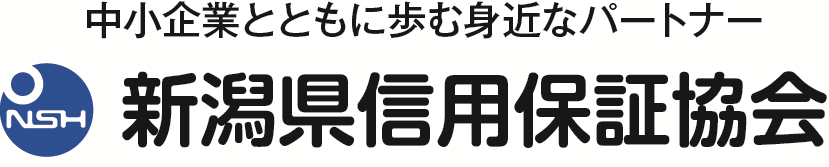 新潟県信用保証協会＆新潟県よろず支援拠点　個別相談会　申込書※ご希望の会場、時間帯に☑を入れてください。お申込受付後に協会よりご連絡いたします。新潟県信用保証協会＆新潟県よろず支援拠点　個別相談会　申込書※ご希望の会場、時間帯に☑を入れてください。お申込受付後に協会よりご連絡いたします。新潟県信用保証協会＆新潟県よろず支援拠点　個別相談会　申込書※ご希望の会場、時間帯に☑を入れてください。お申込受付後に協会よりご連絡いたします。希望会場（チェックしてください）　□新潟県信用保証協会　佐渡支店　≪令和４年１０月２１日（金）≫（①10時30分から11時30分　②13時から14時）　□新潟県信用保証協会　佐渡支店　≪令和４年１０月２１日（金）≫（①10時30分から11時30分　②13時から14時）希望相談時間（チェックしてください）□　①１０時３０分から1１時３０分□　②13時から14時相談者（企業）名担当者名業種法人番号所在地EメールＴＥＬＦＡＸ【相談内容】【相談内容】【相談内容】【相談内容】